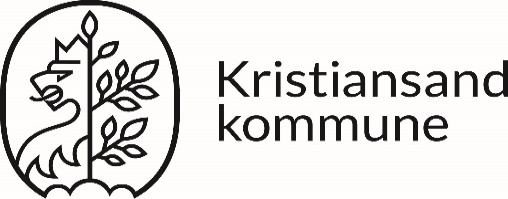 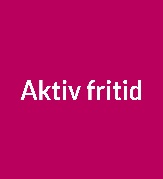 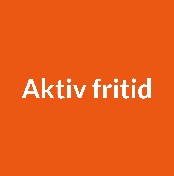 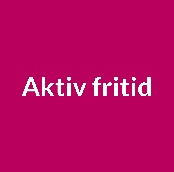 SØKNAD OM ENGASJEMENT SOM STØTTEKONTAKTDato:_________  Underskrift:_________________________________________________Utfylt skjema sendes:E-post: post.aktiv.fritid@kristiansand.kommune.noNavn: Fødselsnummer: Fødselsnummer: KjønnAdresse:Adresse:Sted og postnummer: Sted og postnummer: Telefonnummer:Telefonnummer:E-postadresse:E-postadresse:Har du førerkort: Har du førerkort: Disponerer du bil?Disponerer du bil?Språk (Tegnspråk, tegn til tale, andre): Språk (Tegnspråk, tegn til tale, andre): Språk (Tegnspråk, tegn til tale, andre): Språk (Tegnspråk, tegn til tale, andre): Språk (Tegnspråk, tegn til tale, andre): Ditt yrke og utdanning:Ditt yrke og utdanning:Hva gjør du nå (Skole, jobb)?Hva gjør du nå (Skole, jobb)?Hva gjør du nå (Skole, jobb)?Hva gjør du nå (Skole, jobb)?Referanser: Referanser: Referanser: Referanser: Interesser og hobbyer du har?Interesser og hobbyer du har?Interesser og hobbyer du har?Interesser og hobbyer du har?Interesser og hobbyer du har?Hvorfor søker du om å bli støttekontakt? Hvorfor søker du om å bli støttekontakt? Hvorfor søker du om å bli støttekontakt? Hvorfor søker du om å bli støttekontakt? Hvorfor søker du om å bli støttekontakt? Nevn dine sterke sider/ressurser i arbeidet som støttekontakt:Nevn dine sterke sider/ressurser i arbeidet som støttekontakt:Nevn dine sterke sider/ressurser i arbeidet som støttekontakt:Nevn dine sterke sider/ressurser i arbeidet som støttekontakt:Nevn dine sterke sider/ressurser i arbeidet som støttekontakt:Nevn dine sterke sider/ressurser i arbeidet som støttekontakt:Har du erfaring fra lignende arbeid?Har du erfaring fra lignende arbeid?Har du erfaring fra lignende arbeid?Har du erfaring fra lignende arbeid?Har du erfaring med? Har du erfaring med? Epilepsi:Diabetes:Psykisk utviklingshemming:Psykisk utviklingshemming:Psykisk utviklingshemming:Psykisk utviklingshemming:Fysisk funksjonsnedsettelse:Fysisk funksjonsnedsettelse:Fysisk funksjonsnedsettelse:Fysisk funksjonsnedsettelse:Autisme:Hvor lenge kan du være støttekontakt fremover:Hvor lenge kan du være støttekontakt fremover:Hvor lenge kan du være støttekontakt fremover:Hvor lenge kan du være støttekontakt fremover:Hvor lenge kan du være støttekontakt fremover:Når kan du jobbe? (dagtid, kveldstid, hvilkedager?)Når kan du jobbe? (dagtid, kveldstid, hvilkedager?)Når kan du jobbe? (dagtid, kveldstid, hvilkedager?)Når kan du jobbe? (dagtid, kveldstid, hvilkedager?)Når kan du jobbe? (dagtid, kveldstid, hvilkedager?)Annet:Annet:Annet:Annet:Annet:Hvor fant du informasjon om engasjementet/stillingen?Hvor fant du informasjon om engasjementet/stillingen?Hvor fant du informasjon om engasjementet/stillingen?Hvor fant du informasjon om engasjementet/stillingen?Hvor fant du informasjon om engasjementet/stillingen?Hvor fant du informasjon om engasjementet/stillingen?